МІНІСТЕРСТВО ОСВІТИ І НАУКИ УКРАЇНИГЛУХІВСЬКИЙ НАЦІОНАЛЬНИЙ ПЕДАГОГІЧНИЙ УНІВЕРСИТЕТ ІМЕНІ ОЛЕКСАНДРА ДОВЖЕНКА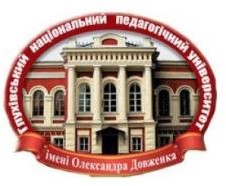 Навчально-науковий інститут педагогіки і психології Кафедра педагогіки і психології початкової освітиСИЛАБУСнавчальної дисципліни «Таймменеджмент майбутнього учителя»Інформація про викладачівм. Глухів, 2023-2024 навчальний рік1. Анотація курсу. Сучасне соціальне замовлення, визначене документами державного значення, активізує проблему підвищення якості освіти, що й визначає характер підготовки майбутніх вчителів, передусім за рахунок кардинальних змін у системі професійної підготовки вищої освіти. Сьогодні ринок праці потребує конкурентоспроможних фахівців, здатних викладати кілька навчальних предметів, володіти багатьма мовами. Динамічному, мобільному суспільству потрібний комунікативно компетентний викладач, здатний до швидкої психолого-педагогічної перебудови, нестандартних дій, творчого підходу до розв’язання назрілих професійних проблем, гнучкої адаптації до змін освітніх послуг. Відтак, особливого значення набуває професійна підготовка професійно компетентного педагога і зростає потреба у цілеспрямованому формуванні професійної компетентності, яка є інтегративною за своєю сутністю, а значить – надзвичайно важливою, професійно необхідною, ключовою. Саме від сформованості уміння вчитися протягом всього життя, здатності самовдосконалюватися, умінь і досвіду планувати й реалізовувати своє прямо пропорційно залежать успіхи здобувачів освіти у їх самореалізації. А це, в свою чергу, визначає якість суспільної й професійної діяльності дорослої людини, і назагал – якість життя в державі.Дисципліну «Таймменеджмент майбутнього учителя» включено до циклу варіативних дисциплін  професійної підготовки здобувачів першого наукового ступеня «Доктор філософії».  1.Мета та завдання дисципліни.1.1. Програма вибіркової дисципліни «Таймменеджмент майбутнього учителя» має на меті ознайомити студентів із вимогами держави й суспільства до організаційно спрямованої освіти та соціального самоменджменту майбутніх вчителів педагогічних закладів під час оволодіння освітнім професійним ступенем «Магістр початкової освіти»; з основами теорії і практики різнопланової самооганізаційної діяльності здобувачів закладів вищої освіти; сформувати само організаційну здатність  як динамічну комбінацію знань, умінь, досвіду, якостей, цінностей, ставлень, що дозволяє здійснювати професійну діяльність в закладах вищої освіти на значно вищому рівні. 1.2. До основних завдань відносимо: ознайомлення з основними поняттями компетентнісного, діяльнісного й системного підходів, особливостями й закономірностями формування самооганізаційної компетентності майбутніх вчителів, що передбачає сформованість її складників (мотиваційно-ціннісного, когнітивного, операційно-діяльнісного та рефлексивно-оцінного) та форм (діалогічної, монологічної і полілогічної) професійної комунікації.Міжпредметні зв’язки: «Таймменеджмент майбутнього учителя» є вибірковим освітнім компонентом. Дисципліни, на вивчення яких безпосередньо спирається пропонований курс - «Філософія освіти», «Культура наукової української мови», «Педагогічна психологія», «Інноваційна педагогіка», «Академічна риторика».1.3 Очікувані результати навчання. У результаті вивчення пропонованого освітнього компонента здобувач повинен набути таких компетентностей та програмних результатів навчання.Інтегральна компетентністьЗдатність компетентно розв’язувати задачі і проблеми дослідницького та інноваційного характеру, що забезпечить успішну професійну діяльність в галузі початкової освіти.Таблиця 1Перелік загальних компетентностейТаблиця 2Перелік спеціальних (фахових, предметних) компетентностейРезультати навчання визначаються за рівнями сформованості професійної комунікативної компетентності викладача (творчий, високий, достатній, низький), що формуються на основі мотиваційно-ціннісного, когнітивного, діяльнісно-операційного, рефлексивно-результативного її складників за критеріями та показниками до них.Технічне й програмне забезпечення/обладнання: комп’ютерний клас;OC Microsoft Windows;пакет Microsoft Office;Web браузер;доступ до мережі Інтернет.2. Організація навчанняСтруктура залікових кредитів дисципліни          ««Таймменеджмент майбутнього учителя»»4. Політика курсу:Академічна доброчесність. Представлені результати освітньої діяльності мають бути результатом власних творчих пошуків, отриманих у ході навчальної та науково-дослідної роботи.Відвідання занять. Відвідування лекційних занять є добровільним вибором здобувача. Результати виконання практичних занять мають бути представлені викладачу на перевірку відповідно до розкладу занять  особисто під час занять, або в режимі on-line, але не пізніше, ніж до наступного практичного заняття.Види контролю: поточний, проміжний, підсумковий.Форми контролю освітньої складової:  усне опитування, тестування, захист проєктів, залік; апробація результатів досліджень на наукових конференціях та семінарах; публікація результатів досліджень у наукових виданнях; презентація результатів дослідження на щорічній звітній конференції здобувачів освіти;Система оцінювання ґрунтується на принципах академічної доброчесності та прозоростіМЕТОДИ НАВЧАННЯ:МН 1. СЛОВЕСНІ МЕТОДИ: пояснення, розповідь, бесіда, диспут, дискусія, аналіз педагогічних ситуацій, моделювання.МН 2. НАОЧНІ МЕТОДИ: демонстрування, ілюстрування, презентації.МН 3. ПРАКТИЧНІ МЕТОДИ: спостереження, розв’язання задач і виконання вправ, практична робота, робота з інформаційними джерелами.МН 4. МЕТОДИ ІННОВАЦІЙНИХ ТЕХНОЛОГІЙ:опорний конспект, методи інтерактивного навчання, методи проблемного навчання, мультимедійні методи навчання, методи проєктної діяльності, тренінг.ФОРМИ ОЦІНЮВАННЯ (ФО)ФО 1. УСНА: бесіда, захист рефератів, захист проєктів, доповідь, виступ, повідомлення, коментар опорного конспекту.ФО 2 ПИСЬМОВА: самостійна робота за варіантами, виконання різнорівневих завдань, термінологічний диктант, заповнення таблиць, складання схем, розв’язання задач, виконання вправ, написання тез, написання статей, написання есе. ФО 3. ТЕСТОВА: за закритими тестами; відкритими тестами. ФО 4. ПРОГРАМОВАНА: тестування.ФО 5.САМОКОНТРОЛЬ ТА ВЗАЄМОКОНТРОЛЬ: рецензування відповіді, самооцінювання письмової роботи.5. Інформаційне забезпечення.Основна література1.Андрющенко А.О. Що таке тайм-менеджмент: особистий тайм-менеджмент або як управляти своїм часом. 2019. Режим доступу: http:blog.agrokebety.com/shcho-taketaym-menedzment2. Барановська Л.В. Навчання студентів професійного спілкування: монограф. Біла Церква, 2002. 256 с. 3. Бойко А.М., Кравченко Л.М. Освітній менеджмент як засіб формування педагогічної культури. Культурологічний альманах кафедри культурології ПДПУ ім. В.Г. Короленка. Полтава, 2008. №1. 126 с. 4. Бутенко Н.Ю. Комунікативні процеси у навчанні: підручник. К., 2003. 383 с.5. Грабчак О.В. Планування робочого часу як вагомий фактор професійного успіху. Електронний ресурс. Зб. наук. праць Хмельницького інституту соціальних технологій Університету «Україна». 2013. №1(7). С 69-72.6. Гроув Ендрю. Високоефективний менеджмент. Вид. група «Основа», 2021. 180 с.7. Зубков М.Г. Сучасна українська ділова мова. 8-ме вид. Харків: вид-во СПД ФО Співак Т.К. 2006.8. Культура фахового мовлення / за ред. Н.Д. Бабич. Чернівці: Книга ХХІ, 2006. С.100-114.9. Кучер Л.Р. Тайм-менеджмент як засіб підвищення ефективності діяльності керівника. Всеукраїнський науково-виробничий журнал «Інноваційна економіка». 2019. №5(43). С. 203-205.10.Ладика І.О. Невідомі, але ефективні методики тайм-менеджменту. 2017. Режим доступу: https//studway.com.ua/6-metodik-tm/11.Лозовецька В.Т. Професійна кар’єра особистості в сучасних умовах: монографія. Київ, 2015. 279.12. Максвел Джон. П’ять рівнів лідерства. К. : ВІПОЛ, 2020. 202 с.13.Маруховська-Картунова О.О. Тайм-менеджмент: сутність, багатоманітність визначень та основні типи. Науковий журнал Virtus. 2017.14. Матвієнко О.В. Теоретико-методологічні проблеми підготовки майбутнього вчителя до педагогічної взаємодії. Науковий часопис НПУ ім. М.П. Драгоманова. Серія 17. Теорія і практика навчання. К.: НПУ, 2007. Вип. 6. С. 27 – 35.15. Мацько Л.І., Кравець Л.В. Культура українського фахового мовлення К.: ВЦ «Академія», 2007. С.150-190.16. Освітній менеджмент: навч. посіб./ за ред. Л. Даниленко, Л. Карамушки. К: Шкільний світ, 2003. 400 с. 17. Рачинська І.М. Технологія формування та розвитку критичного мислення. Х.: Вид. група «Основа», 2013.18. Сарановська О.М. Сучасна соціальна комунікативна культура (філософсько-методологічний аналіз): автореф. на здобуття наук. ступеня канд. філос. наук : спец. : 09.00.10 / Дніпропетр. нац. ун-т. Дніпропетровськ, 2003. 32 с.19. Симоненко Т.В. Теорія і практика формування професійної мовнокомунікативної компетенції студентів філологічних ф-тів: монограф. Черкаси: Вид. Вовчок О.Ю., 2006. 328 с.20. Скібіцька Л.І. Тайм-менеджмент: навч. посіб. для економ. вузів. МОН України. К.: Кондор, 2014. 528с.21. Смірнова А.І. Тайм-менеджмент як спосіб ефективного використання робочого часу. 2012 р. Режим доступу: https://conf-cv.at.ua/forum/96-962-122. Сунь Цзи. Мистецтво війни. К., Академія. 2020. 60 с.23.Туленко М.В. Сучасні теорії менеджменту: навч. осіб. К., Каравела. 2012. 304 с.24.Чепурний С. Тайм-менеджмент як механізм удосконалення професійної діяльності педагогів. Директор школи. 2017. №1,2. С.31-37.Додаткова літератураІнформаційні ресурсиДержавний стандарт базової і повної загальної середньої освіти (затверджено постановою Кабінету Міністрів України від 30 вересня 2020р. № 898). URL: mon.gov.ua (дата звернення 15.10.2020 р.)Закон України «Про вищу освіту»: від 01.07.2014 № 1556-VII. Дата оновлення: 25.09.2020. URL: https://zakon.rada.gov.ua/laws/show/1556-18#Text (дата звернення 29 січня 2021 р.). Закон України «Про внесення змін до деяких законів України щодо вдосконалення освітньої діяльності у сфері вищої освіти»: від 18.12.2019 № 392-IX. Дата оновлення: 18.12.2019. URL: https://zakon.rada.gov.ua/laws/show/392-20#Text (дата звернення 29 січня 2021 р.).Закон України «Про освіту»: від 05.09.2017 р. № 2145-VIII. Дата оновлення: 01.01.2021. URL: https://zakon.rada.gov.ua/laws/show/2145-19#Text (дата звернення 29 січня 2021 р.). Закон України «Про повну загальну середню освіту»: від 16.01.2020 р. № 463-IX. Дата оновлення: 16.01.2020. URL: https://zakon.rada.gov.ua/laws/show/463-20#Text (дата звернення 29 січня 2021 р.).Концепція Нової Української школи.  URL: http://kyrylivka.osv.org.ua/koncepciya-nova-ukrainska-shkola-17-07-43-18-09-2018/. (дата звернення 29 січня 2021 р.).Про Національну стратегію розвитку освіти в Україні на період до 2021 року URL: http://osvita.ua/legislation/other/36322/ (дата звернення: 20.08.2017 ).Код дисципліниВК Освітній рівеньдругий (магістерський)Статус дисциплінивибіркові навчальні дисципліни Галузь знань01 ОсвітаСпеціальністьДля всіх спеціальностей Освітньо-професійна програмаДля всіх освітньо-професійних програмОбсяг дисципліни3 кредити ECTS (900 академічних годин)Види аудиторних занятьлекції, практичні заняттяФорми контролюзалікВикладач (ПІБ, науковий ступінь, вчене звання, посада)Бірюк Людмила Яківна, доктор педагогічних наук, професор, завідувач кафедри педагогіки і психології початкової освітиКонтактний телефон0990583444E-mail:kafpipo@gmail.comПрофіль викладачаhttp://surl.li/flmzoКонсультаціїЩосереди,14.00-15.00 год ауд. № 109, 1 корпус; за умови дистанційного навчання в цей же час на платформі Zoom, Google MeetФорма навчанняКурсСеместрЗагальне навантаженняЗагальне навантаженняКількість годинКількість годинКількість годинКількість годинКількість годинВидсеместрового контролюВидсеместрового контролюФорма навчанняКурсСеместрЗагальне навантаженняЗагальне навантаженняАудиторні заняттяАудиторні заняттяАудиторні заняттяАудиторні заняттяСамостійна робота Видсеместрового контролюВидсеместрового контролюФорма навчанняКурсСеместрЄвропейські кредитиГодиниВсьогоЛекціїЛабораторні роботиПрактичні заняттяСамостійна робота ЗалікЕкзамен Денна/електронне навчанняІІІ3902210-1268+_Заочна/дистанційна/ електронне навчанняІІІ39084-4822-ЗК 1Здатність діяти соціально відповідально і свідомоЗК 2.Здатність до критичного аналізу, оцінки й синтезу нових та складних ідей із галузі освіти й науки.ЗК 3Здатність застосовувати наукову українську мову, вільно послуговуватися нормами наукової мови в діяльності освітянинаЗК 5Здатність вчитися й оволодівати сучасними знаннямиЗК 6Здатність працювати автономно та у команді, бути критичним і самокритичнимЗК 6Здатність до пошуку, оброблення та аналізу інформації з різних джерелФК 3Здатність аналізувати, критично оцінювати, порівнювати факти, явища, досвід оновлення теорії і практики в різних країнах.ФК 5Здатність здійснювати партнерську взаємодію з учасниками освітнього процесуФК 4Здатність до інноваційної професійної  відповідно до цілей і завдань освітнього процесу.ФК 12Здатність аналізувати та адаптувати світові підходи, прогресивні технології і методи в освітній та науково-дослідній діяльності.№Назва темиКількість годин, відведених на:Кількість годин, відведених на:Кількість годин, відведених на:Кількість годин, відведених на:№Назва темиЛекціїПрактзаняттяСамостроботуІнд. роботуМодуль 1. Теоретичні засади формування самоорганізаційної компетентності майбутніх вчителівМодуль 1. Теоретичні засади формування самоорганізаційної компетентності майбутніх вчителівМодуль 1. Теоретичні засади формування самоорганізаційної компетентності майбутніх вчителівМодуль 1. Теоретичні засади формування самоорганізаційної компетентності майбутніх вчителівМодуль 1. Теоретичні засади формування самоорганізаційної компетентності майбутніх вчителівМодуль 1. Теоретичні засади формування самоорганізаційної компетентності майбутніх вчителів1.Тема. Мотивація: як побороти небажання9/62.Тема. Таймменеджмент освіти і соціального життя2/22/29/63.Тема. Цілі: як перетворити мрії в життя 25/64Тема. Діяльнісний підхід до самоорганізації життєдіяльності25/6Модуль 2.Психолого-дидактичні основи формуваннясамоорганзаційної компетентності майбутніх вчителівМодуль 2.Психолого-дидактичні основи формуваннясамоорганзаційної компетентності майбутніх вчителівМодуль 2.Психолого-дидактичні основи формуваннясамоорганзаційної компетентності майбутніх вчителівМодуль 2.Психолого-дидактичні основи формуваннясамоорганзаційної компетентності майбутніх вчителівМодуль 2.Психолого-дидактичні основи формуваннясамоорганзаційної компетентності майбутніх вчителівМодуль 2.Психолого-дидактичні основи формуваннясамоорганзаційної компетентності майбутніх вчителів5.Тема. Визначте пріоритети: витрачайте час на головне25/66.Тема. Планування: маленькі успіхи великих досягнень5/67.Тема. Навчання і самоорганізація2/22/25/68Тема. Робота і самоорганізація5/6Модуль 3.Методичні основи формування самоорганзаційної компетентності майбутніх вчителівМодуль 3.Методичні основи формування самоорганзаційної компетентності майбутніх вчителівМодуль 3.Методичні основи формування самоорганзаційної компетентності майбутніх вчителівМодуль 3.Методичні основи формування самоорганзаційної компетентності майбутніх вчителівМодуль 3.Методичні основи формування самоорганзаційної компетентності майбутніх вчителівМодуль 3.Методичні основи формування самоорганзаційної компетентності майбутніх вчителів9.Тема. Точність – ввічливість королев25/610.Тема. Творчість і самодисципліна – сумісні25/611Тема. Витрачайте час економно25/1112.Тема. Здоров’я і відпочинок25/11Разом за семестр - 90 год.10/412/468/82Залік